PLANNING AND
LICENSING
COMMITTEEMembers of the Planning and Licensing Committeeare summoned to attend a Meeting at 7.45pm onMonday 2 March 2020at Loughton Library, Traps Hill, Loughton, IG10 1HDto transact the business shown in the agenda.Mark SquireTown Clerk25 February 2020Councillor J Angold-Stephens (Chairman)Councillor K Latchford (Vice Chairman) CouncillorsNote to Councillors:If you are unable to attend the meeting,please phone your apologies to the office on 020 8508 4200.Members of the public are welcome to appear in person at the meeting to make the case for or against a particular application.  However, they must have pre-registered to speak by contacting the Council on 020 8508 4200 no later than 3pm on the day of the meeting. Speakers whether for or against will each have a maximum of 3 minutes to address the Committee. Under the Council’s rules only those registered may speak during the meeting.  (see also Appendix B of the Standing Orders for more information)AGENDA1	ApologiesTo RECEIVE any apologies for absence.2	Declarations of interestFor Councillors to DECLARE any pecuniary or non-pecuniary interest in any item on the Agenda.3	Confirmation of MinutesTo CONFIRM the minutes of the meeting of the Planning and Licensing Committee held on 17 February 2020.4	Matters for ReportTo REPORT any further significant information on matters which have been previously discussed, in addition to those which may already be included on the Agenda.4.1	Amended Plans4.1.1	EPF/2418/19 – 33 Valley Hill, Loughton, Essex, IG10 3AE. Proposal: Proposed first floor extension/loft conversion. Double width garage to replace the existing single garage. Increase the width of existing dropped kerb to facilitate access to the new garage. ** AMENDED PLANS ** – Min no PL824.1To CONSIDER the amended plans received from Epping Forest District Council.If you are viewing this report in an electronic format, click on the link below to view related documents including planshttp://planpub.eppingforestdc.gov.uk/NIM.websearch/ExternalEntryPoint.aspx?SEARCH_TYPE=1&DOC_CLASS_CODE=PL&FOLDER1_REF=6291334.1.2	EPF/1113/19 – 305 - 307 High Road, Loughton, IG10 1AL.Proposal: Change of use from Class A1 use (shops) to Class A3 use (Including Extraction and Ventilation Details). ** AMENDED PLANS ** – Min no PL730.1To CONSIDER the amended plans received from Epping Forest District Council.If you are viewing this report in an electronic format, click on the link below to view related documents including planshttp://planpub.eppingforestdc.gov.uk/NIM.websearch/ExternalEntryPoint.aspx?SEARCH_TYPE=1&DOC_CLASS_CODE=PL&FOLDER1_REF=6235174.2	Notice of Appeal4.2.1	EPF/1767/19 – 48 Harwater Drive, Loughton, IG10 1HS.Proposal: Two storey side, single storey rear and front extensions.  (Appeal ref no: APP/J1535/D/19/324299) – Min no PL742.1For information only: An appeal has been made to the Secretary of State in respect of the above site.  The appeal is Against a Refusal, following the decision of Epping Forest District Council.  The appeal is to be determined on the basis of written representations.The Committee is advised that as the appeal is proceeding under the Householder Appeals Service there is no opportunity to submit further comments.  The District Council will forward on all representations it has received to the Planning Inspectorate and the appellant unless withdrawn.  The Planning Inspectorate aims to deal with appeals that follow the above procedure within 8 weeks of the appeal start date of 18 February 2020.5	Planning Applications5.1	To CONSIDER the planning applications received for the weeks 
14 February and 21 February 2020.Members are reminded that when raising an objection to an application, they should also consider whether to confirm in writing their intention to attend and speak at the Area Planning Sub-Committee South where the proposal was to be considered.Application No: EPF/0029/20Officer: Sukhdeep JhootiApplicant Name: Mr John MitchellPlanning File No: 016231Location: 18 Roundmead Close, Loughton, IG10 1QDProposal: Proposed planning approval for all three (3) air source pumps to remain on property.If you are viewing this report in an electronic format, click on the link below to view related documents including planshttp://planpub.eppingforestdc.gov.uk/NIM.websearch/ExternalEntryPoint.aspx?SEARCH_TYPE=1&DOC_CLASS_CODE=PL&FOLDER1_REF=632014 Application No: EPF/0043/20Officer: Natalie PriceApplicant Name: Ms Gail ThibertPlanning File No: 018496Location: 12 Grosvenor Drive, Loughton, IG10 2LHProposal: Retrospective application for outbuilding.If you are viewing this report in an electronic format, click on the link below to view related documents including planshttp://planpub.eppingforestdc.gov.uk/NIM.websearch/ExternalEntryPoint.aspx?SEARCH_TYPE=1&DOC_CLASS_CODE=PL&FOLDER1_REF=632113 Application No: EPF/0228/20Officer: Muhammad RahmanApplicant Name: Miri ShtiniPlanning File No: 030527Location: 86 Newmans Lane, Loughton, IG10 1TNProposal: Proposed two storey side extension, single storey rear extension, 2 no. rooflights and front porch roof modification.If you are viewing this report in an electronic format, click on the link below to view related documents including planshttp://planpub.eppingforestdc.gov.uk/NIM.websearch/ExternalEntryPoint.aspx?SEARCH_TYPE=1&DOC_CLASS_CODE=PL&FOLDER1_REF=633074 Application No: EPF/0277/20Officer: Muhammad RahmanApplicant Name: Mr P GiordanoPlanning File No: 003011Location: 39 Albion Hill, Loughton, IG10 4RDProposal: Proposed rear single storey extension; amendment to part of roof to add x3 no. new dormers with internal alterations. (Revised application to EPF/1925/19)If you are viewing this report in an electronic format, click on the link below to view related documents including planshttp://planpub.eppingforestdc.gov.uk/NIM.websearch/ExternalEntryPoint.aspx?SEARCH_TYPE=1&DOC_CLASS_CODE=PL&FOLDER1_REF=633317Application No: EPF/0290/20Officer: Natalie PriceApplicant Name: Mr Mark RedelinghuysPlanning File No: 030209Location: 78 Avondale Drive, Loughton, IG10 3DQProposal: Erection of a single storey rear extension including a raised patio. (Amended application to EPF/0748/19).If you are viewing this report in an electronic format, click on the link below to view related documents including planshttp://planpub.eppingforestdc.gov.uk/NIM.websearch/ExternalEntryPoint.aspx?SEARCH_TYPE=1&DOC_CLASS_CODE=PL&FOLDER1_REF=633356 Application No: EPF/0297/20Officer: Natalie PriceApplicant Name: Mr Stephen ShakeshaftPlanning File No: 015624Location: 48 Lower Park Road, Loughton, IG10 4NAProposal: Proposed demolition and replacement of existing single storey rear extension. Loft extension including raising of the roof level & replacement of the existing single storey front bay with a two storey bay.If you are viewing this report in an electronic format, click on the link below to view related documents including planshttp://planpub.eppingforestdc.gov.uk/NIM.websearch/ExternalEntryPoint.aspx?SEARCH_TYPE=1&DOC_CLASS_CODE=PL&FOLDER1_REF=633396 Application No: EPF/0304/20Officer: Muhammad RahmanApplicant Name: Mr I UmarjiPlanning File No: 010806/ 011304Location: 143-149 High Road and 2 Old Station Road, Loughton, IG10 4LYProposal: New entrance door in lieu of window on elevation facing High Road.If you are viewing this report in an electronic format, click on the link below to view related documents including planshttp://planpub.eppingforestdc.gov.uk/NIM.websearch/ExternalEntryPoint.aspx?SEARCH_TYPE=1&DOC_CLASS_CODE=PL&FOLDER1_REF=633435 Application No: EPF/0320/20Officer: Muhammad RahmanApplicant Name: Mrs Jane MoirPlanning File No: 013777Location: 20 Ollards Grove, Loughton, IG10 4DWProposal: Proposed loft conversion and extension with first floor alterations to form 5 bedroom dwelling.If you are viewing this report in an electronic format, click on the link below to view related documents including planshttp://planpub.eppingforestdc.gov.uk/NIM.websearch/ExternalEntryPoint.aspx?SEARCH_TYPE=1&DOC_CLASS_CODE=PL&FOLDER1_REF=633477 Application No: EPF/0321/20Officer: Robin HellierApplicant Name: Mr HoustonPlanning File No: 001347Location: 1 Salcombe Park, High Road, Loughton, IG10 4QTProposal: TPO/EPF/09/90 (Ref: T5)T1 Oak - Reduce spread by up to 3m, height by up to 2m and reshape, as specified.If you are viewing this report in an electronic format, click on the link below to view related documents including planshttp://planpub.eppingforestdc.gov.uk/NIM.websearch/ExternalEntryPoint.aspx?SEARCH_TYPE=1&DOC_CLASS_CODE=PL&FOLDER1_REF=633478Application No: EPF/0327/20Officer: Brendan MeadeApplicant Name: Mrs Victoria ColemanPlanning File No: 021572Location: High Silver House, 37 Upper Park, Loughton, IG10 4EQProposal: Proposed 2nd floor front dormer with flat roof.If you are viewing this report in an electronic format, click on the link below to view related documents including planshttp://planpub.eppingforestdc.gov.uk/NIM.websearch/ExternalEntryPoint.aspx?SEARCH_TYPE=1&DOC_CLASS_CODE=PL&FOLDER1_REF=633494Application No: EPF/0364/20Officer: Robin HellierApplicant Name: Mrs Angela HardingPlanning File No: 012985Location: 43 York Hill, Loughton, IG10 1HZProposal: TPO/EPF/03/87T9: Lime - Crown reduce to previous points, as specified.Remove epicormic growth.If you are viewing this report in an electronic format, click on the link below to view related documents including planshttp://planpub.eppingforestdc.gov.uk/NIM.websearch/ExternalEntryPoint.aspx?SEARCH_TYPE=1&DOC_CLASS_CODE=PL&FOLDER1_REF=633655 5.2	Determinations and Works to Trees in Conservation Areas.  To NOTE the following TPX applications – provided for information only: (Members are reminded that comments are not normally accepted by Epping Forest District Council on these types of applications unless there are strong concerns.)Application No: EPF/0366/20Officer: Julie CottrellApplicant Name: Mr Keith BaconPlanning File No: 023484Location: Noakes Cottage, Steeds Way, Loughton, IG10 1HXProposal: York Hill Conservation AreaT1: Maple - Open out & thin crown. Reduce lateral branches.T2: Holly - Reduce height by 0.5m & crown lift over pavement.If you are viewing this report in an electronic format, click on the link below to view related documents including planshttp://planpub.eppingforestdc.gov.uk/NIM.websearch/ExternalEntryPoint.aspx?SEARCH_TYPE=1&DOC_CLASS_CODE=PL&FOLDER1_REF=633693Application No: EPF/0374/20Officer: Robin HellierApplicant Name: Mrs Angela HardingPlanning File No: 012895Location: 43 York Hill, Loughton, IG10 1HZProposal: York Hill Conservation AreaT1: Bay - Reduce height by up to 2m.If you are viewing this report in an electronic format, click on the link below to view related documents including planshttp://planpub.eppingforestdc.gov.uk/NIM.websearch/ExternalEntryPoint.aspx?SEARCH_TYPE=1&DOC_CLASS_CODE=PL&FOLDER1_REF=633733 5.3	Deemed Permission – provided for information only: (Members are reminded that comments are not normally accepted on these applications).There are no applications listed under Deemed Permission.Application No: EPF/0333/20Officer: Brendan MeadeApplicant Name: Mr Andrew WintlePlanning File No: 024729Location: 14 Oakwood Hill, Loughton, IG10 3EWProposal: Application for a Lawful Development Certificate for a proposed hip to gable loft conversion with rear dormer, Juliet balcony & x1 no. rooflight to the front elevation.If you are viewing this report in an electronic format, click on the link below to view related documents including planshttp://planpub.eppingforestdc.gov.uk/NIM.websearch/ExternalEntryPoint.aspx?SEARCH_TYPE=1&DOC_CLASS_CODE=PL&FOLDER1_REF=633516 5.4	Others – provided for information only: (Members are reminded that comments are not normally accepted on these applications).Application No: EPF/0275/20Officer: James Ruffini DavisApplicant Name: Mr Tom ClaridgePlanning File No: 012453Location: Royal Oak House, Forest Road, Loughton, IG10 1EGProposal: Application for Approval of Details Reserved by Condition 6"verification report" for EPF/2706/17. (Partial demolition of the former Royal Oak public house & change of use to provide 4 flats, demolition of 171 Smarts Lane & redevelopment for 6 dwellings, & associated parking &landscaping (10 dwellings in total).If you are viewing this report in an electronic format, click on the link below to view related documents including planshttp://planpub.eppingforestdc.gov.uk/NIM.websearch/ExternalEntryPoint.aspx?SEARCH_TYPE=1&DOC_CLASS_CODE=PL&FOLDER1_REF=633315 Application No: EPF/0301/20Officer: Graham CourtneyApplicant Name: Mr Steven PricePlanning File No: 012105Location: 61 The Drive, Loughton, IG10 1HGProposal: Application for Prior Approval for a Larger Home Extension measuring 5.15 metres, height to eaves of 3.00 metres & a maximum height of 3.50 metres.If you are viewing this report in an electronic format, click on the link below to view related documents including planshttp://planpub.eppingforestdc.gov.uk/NIM.websearch/ExternalEntryPoint.aspx?SEARCH_TYPE=1&DOC_CLASS_CODE=PL&FOLDER1_REF=633415Application No: EPF/0342/20Officer: Sophie Ward BennettApplicant Name: Martin LovePlanning File No: 021991Location: 30 The Crescent, Loughton, IG10 4PYProposal: Application for Approval of Details Reserved by Conditions 2,3,4 &5 for EPF/2691/18. Condition 2"wheel washing/other cleaning facilities", 3"All construction/demolition works carried out within specified times", 4"Construction Method Statement" 5"soft landscaping & a statement of the methods". (First floor front, side & rear extensions.)If you are viewing this report in an electronic format, click on the link below to view related documents including planshttp://planpub.eppingforestdc.gov.uk/NIM.websearch/ExternalEntryPoint.aspx?SEARCH_TYPE=1&DOC_CLASS_CODE=PL&FOLDER1_REF=633594 6	Decisions6.1	Decisions by Epping Forest District Council	See Decisions for January 2020 (pages 7 – 12).7	Local Government (Miscellaneous Provisions) Act 1982 Street Trading Licence7.1	Street Trading Consent (Renewal) – Debden Broadway Market – Mr Peter Sparks of Debden Traders AssociationThe Committee is ASKED if it wishes to comment on the above application for renewal of street trading consent.  Epping Forest District Council requires all representations by 10 March 2020.    *	See notice on pages 13 – 14.8	Licensing Applications	To CONSIDER any licensing applications which have come to the officers’ attention since the last meeting of the Committee.  Members are reminded that reference must be made to at least one of the four licensing objectives to validate any objections, as detailed below:The prevention of crime and disorderPublic safetyThe prevention of public nuisanceThe protection of children from harm9	Enforcement and Compliance9.1.1	To ADVISE the Committee of any updates to the reports previously received.Enforcement Lists by Epping Forest District Council for the period 1 August 2019 – 24 January 2020 (cases opened and closed – not for public distribution).     *	See attached Confidential Appendix 1 (pages 15 - 21).	Provided for information onlyMark SquireTOWN CLERK25 February 2020Agenda item 6Decisions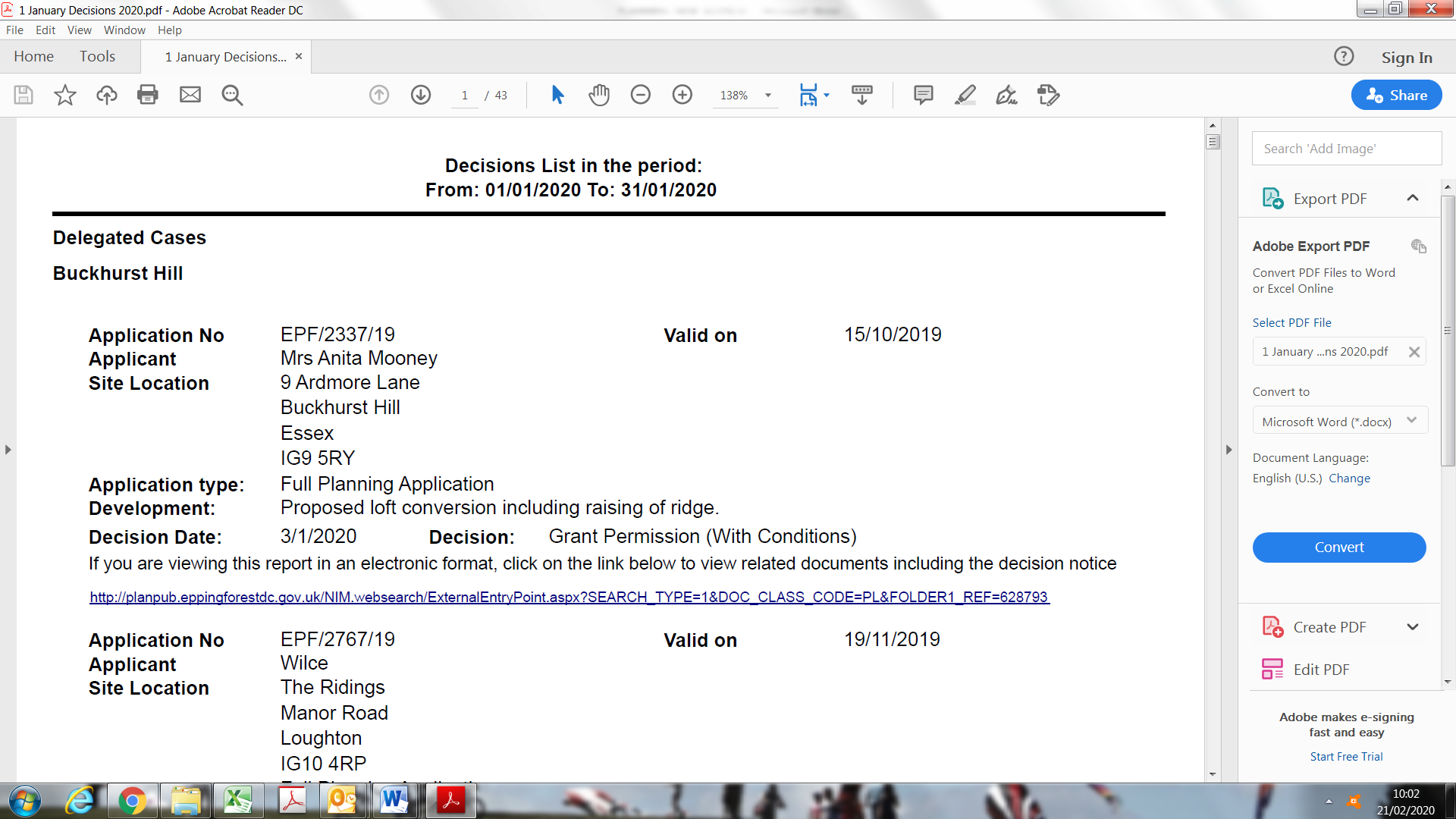    Loughton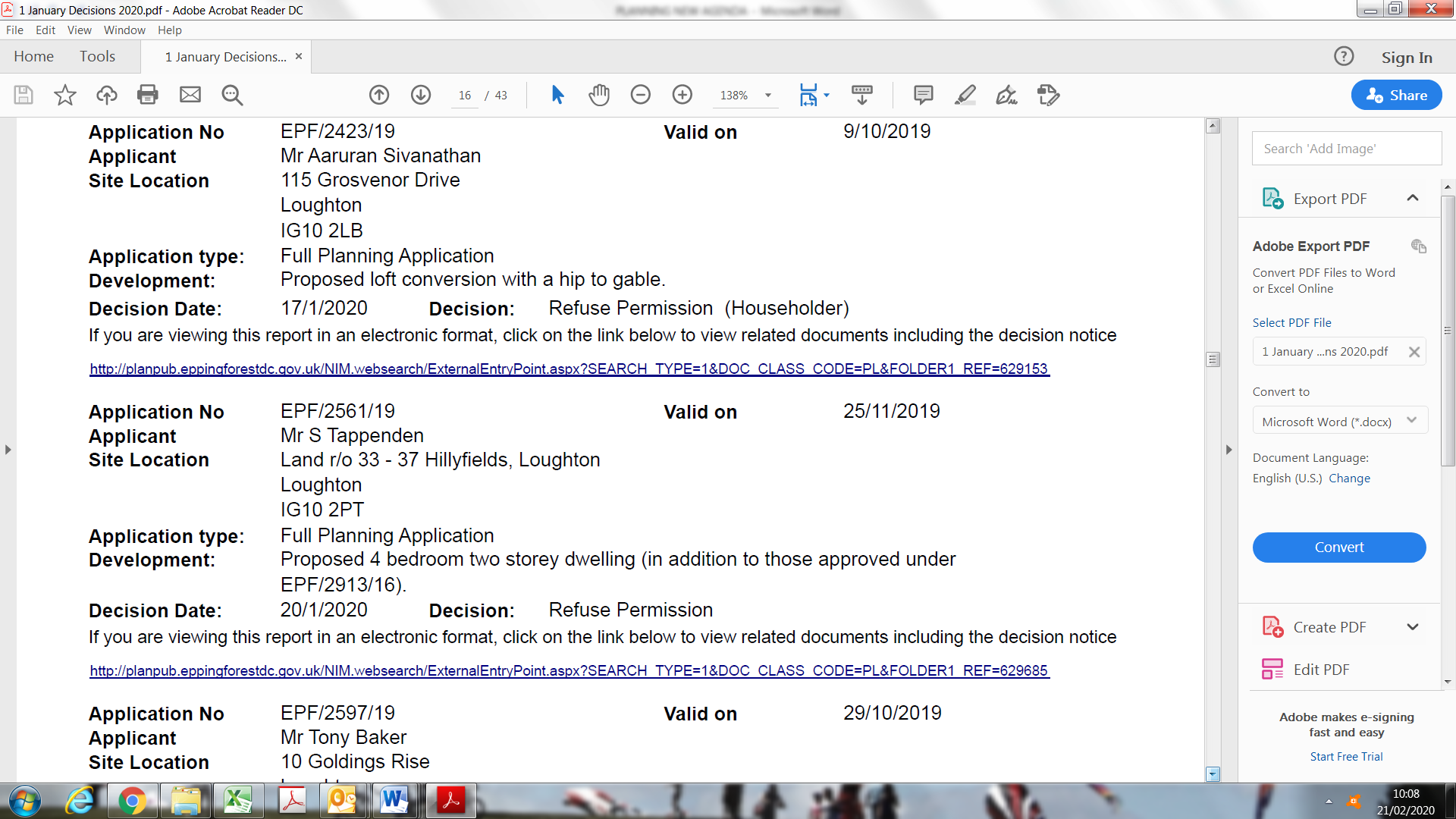 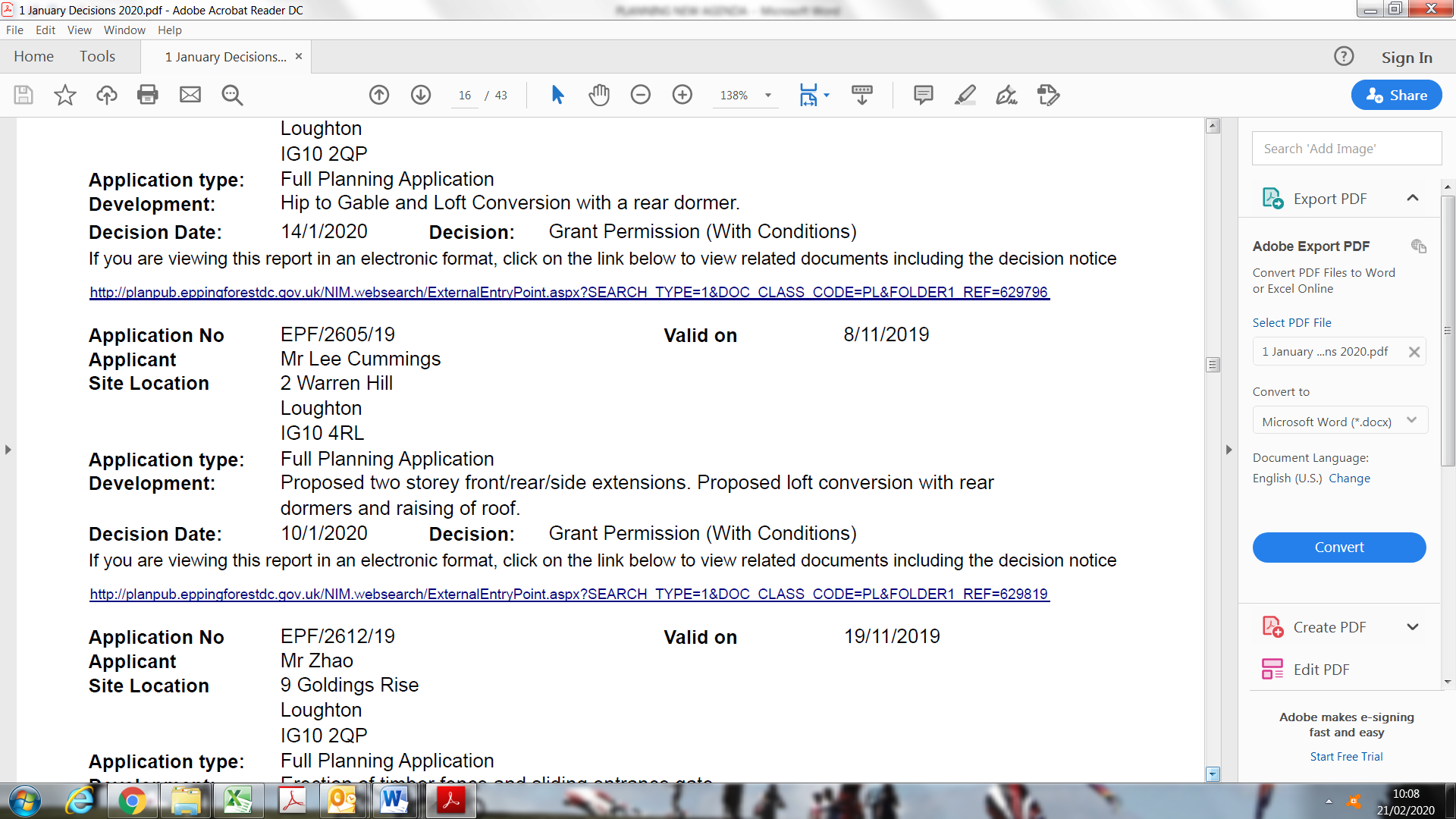 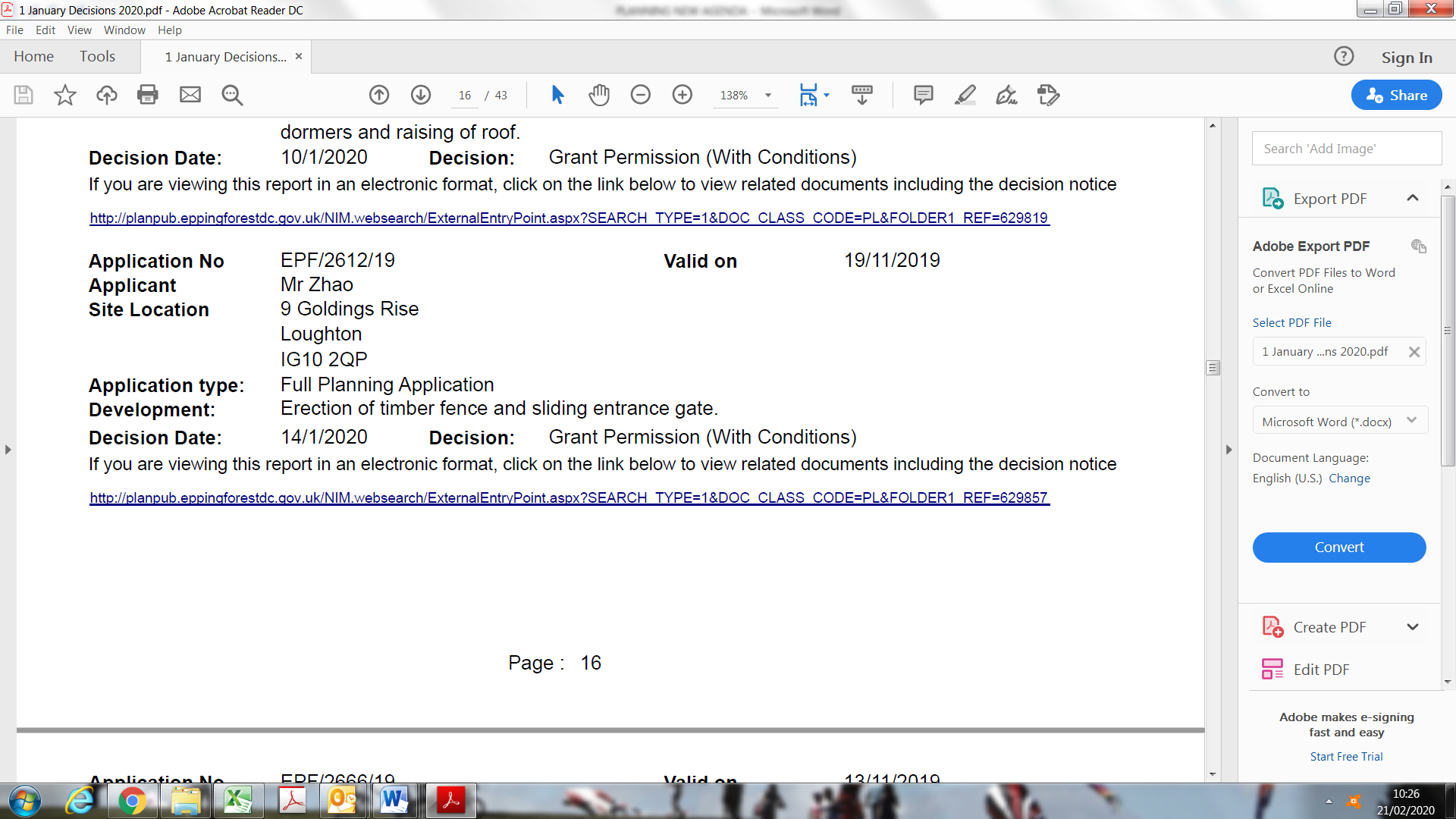 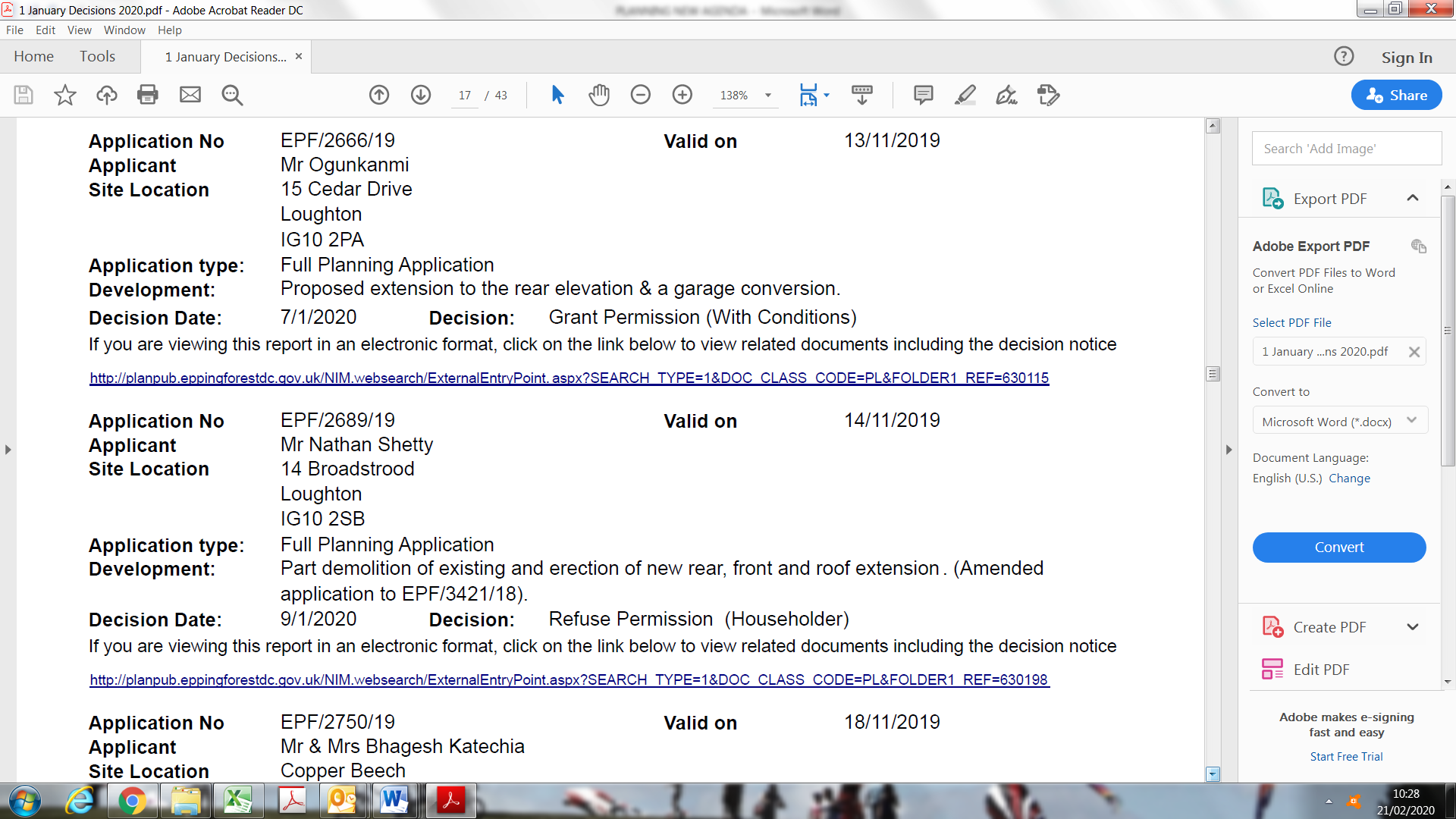 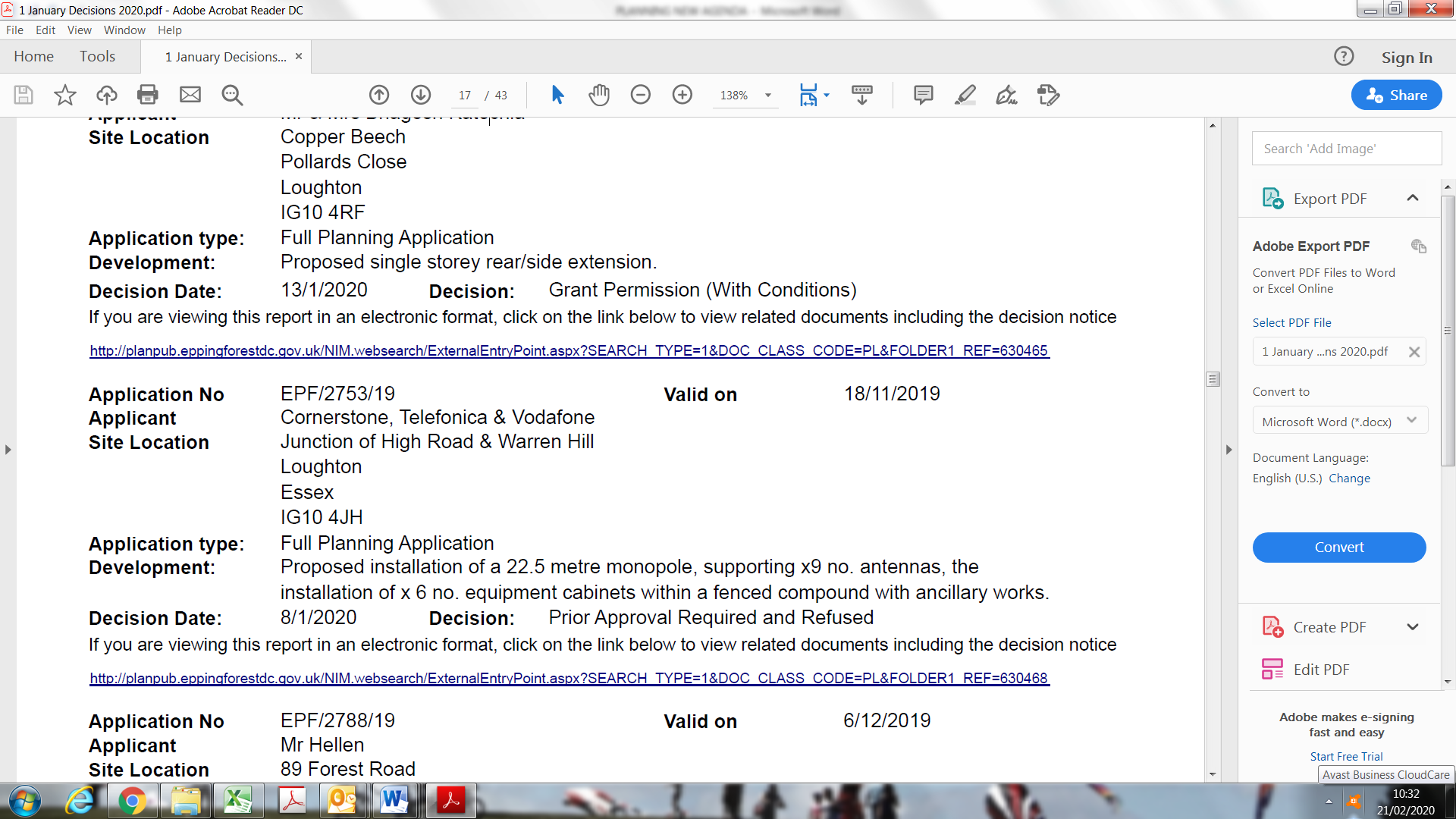 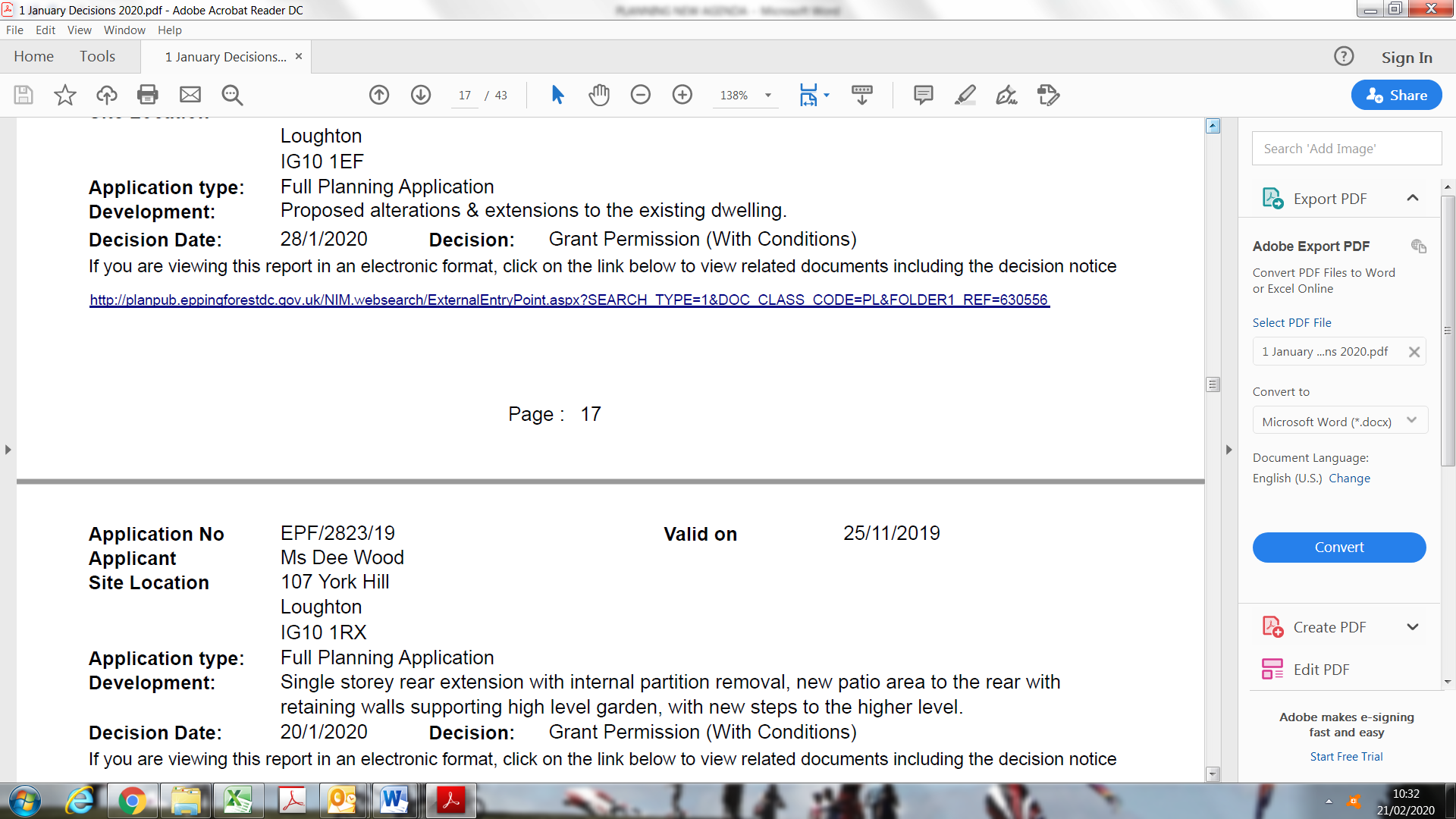 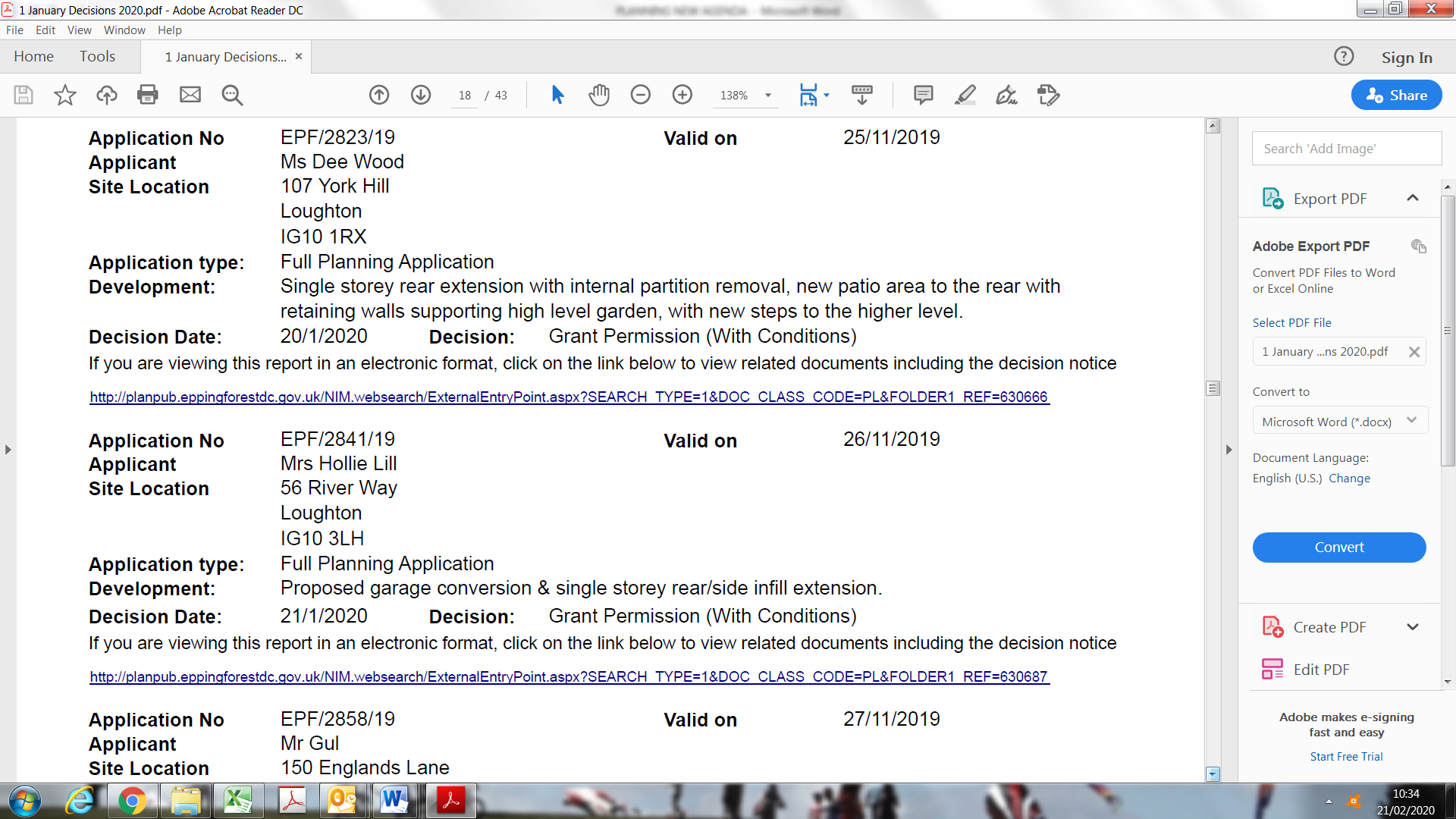 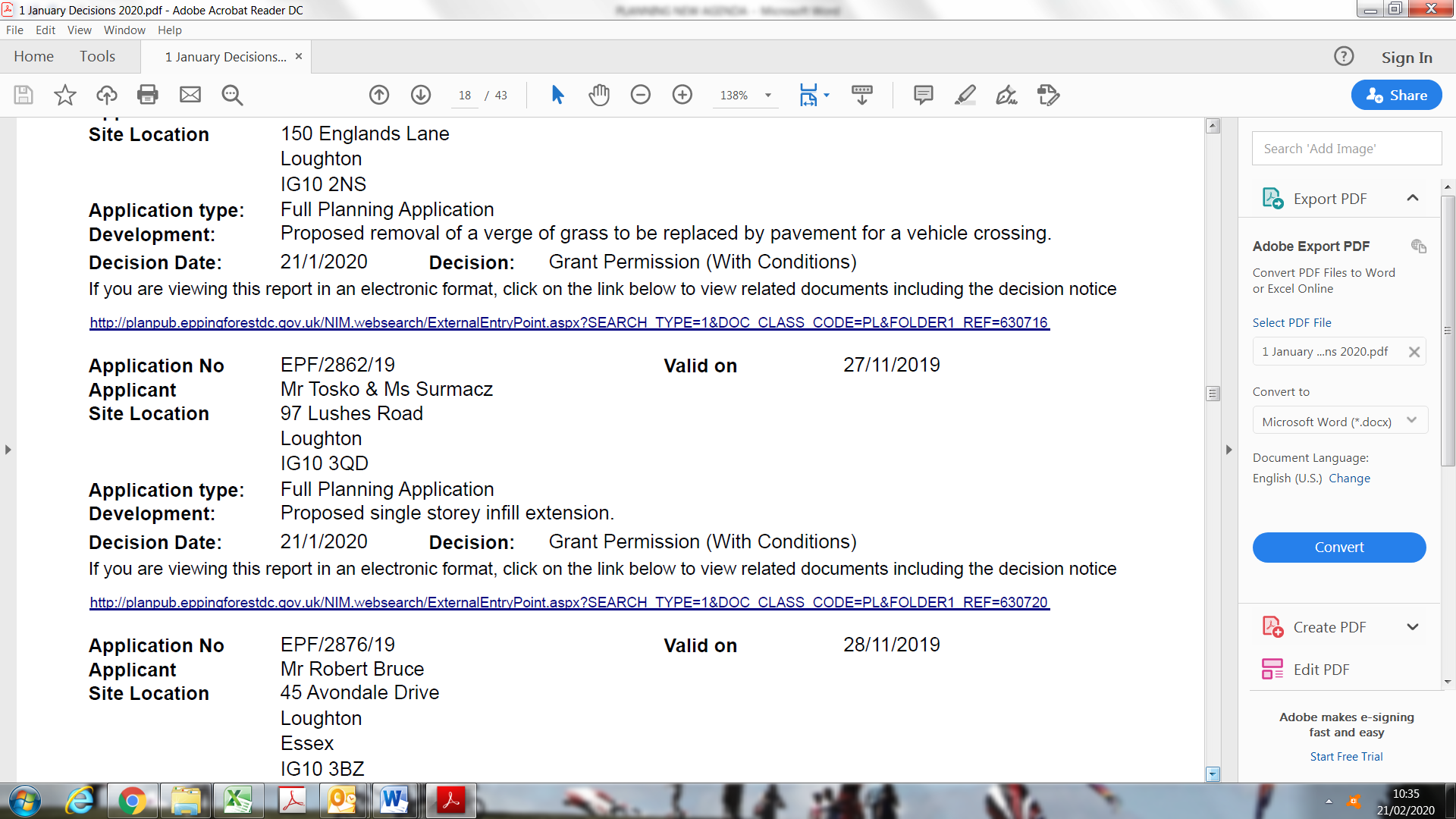 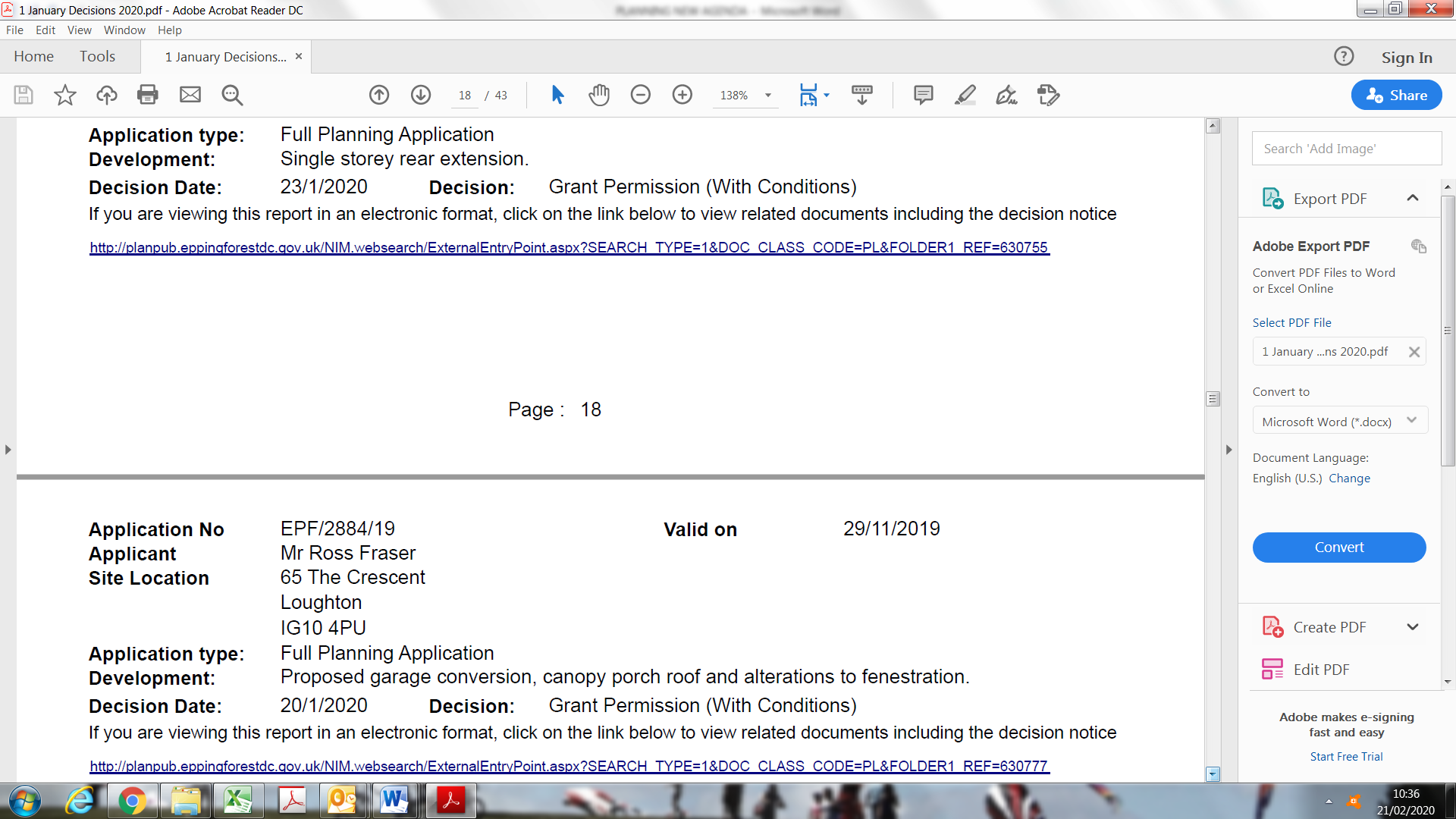 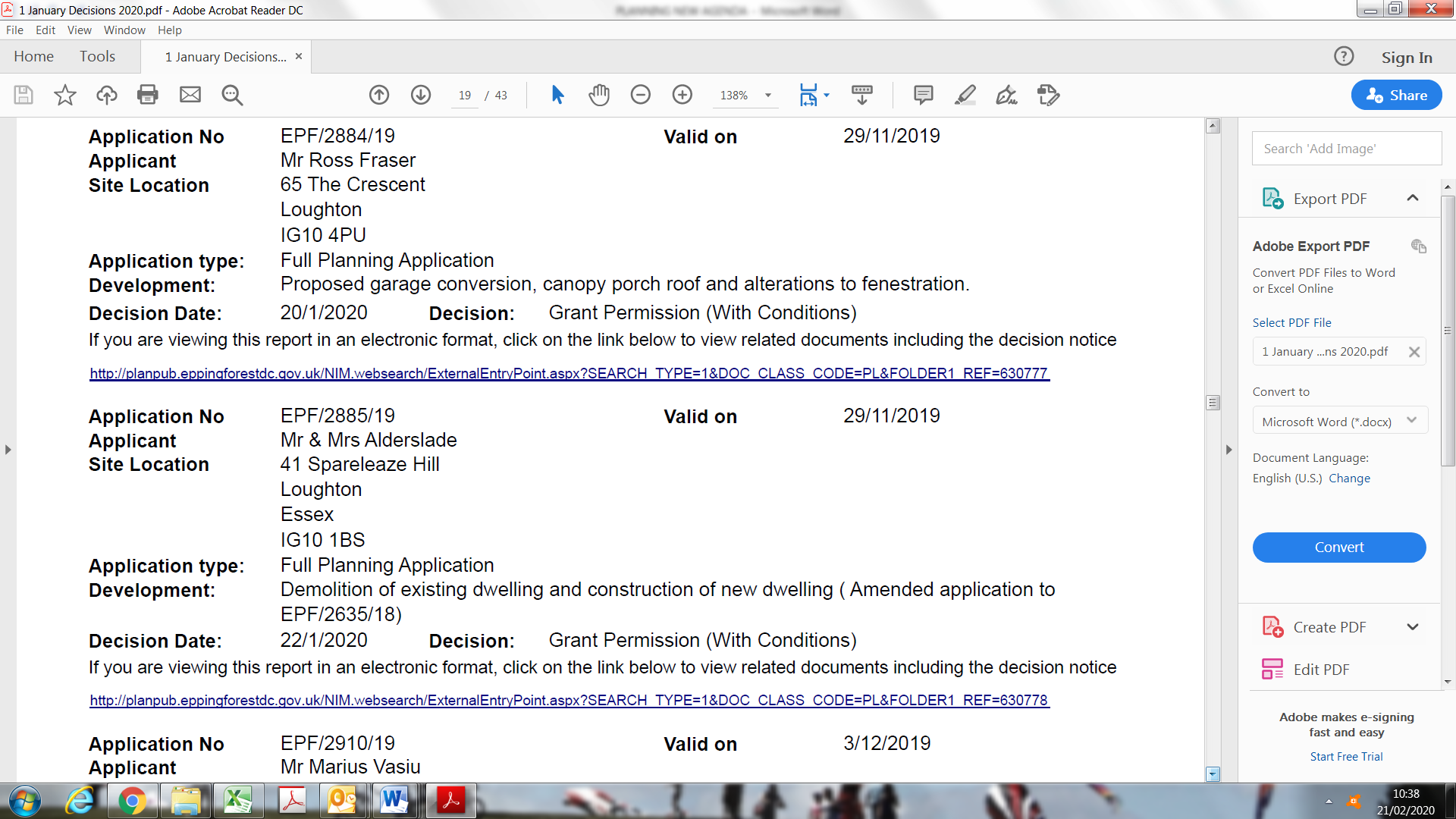 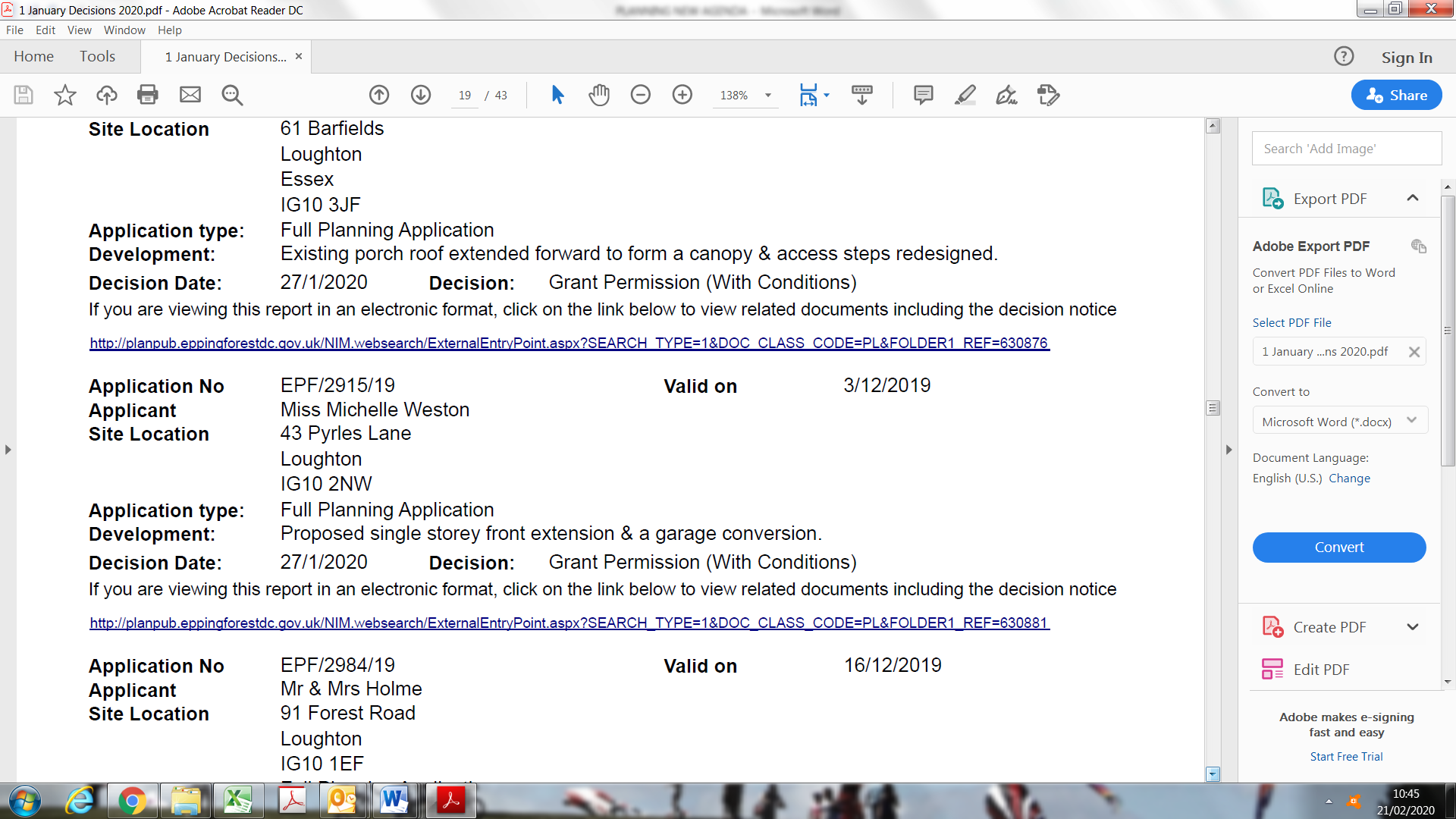 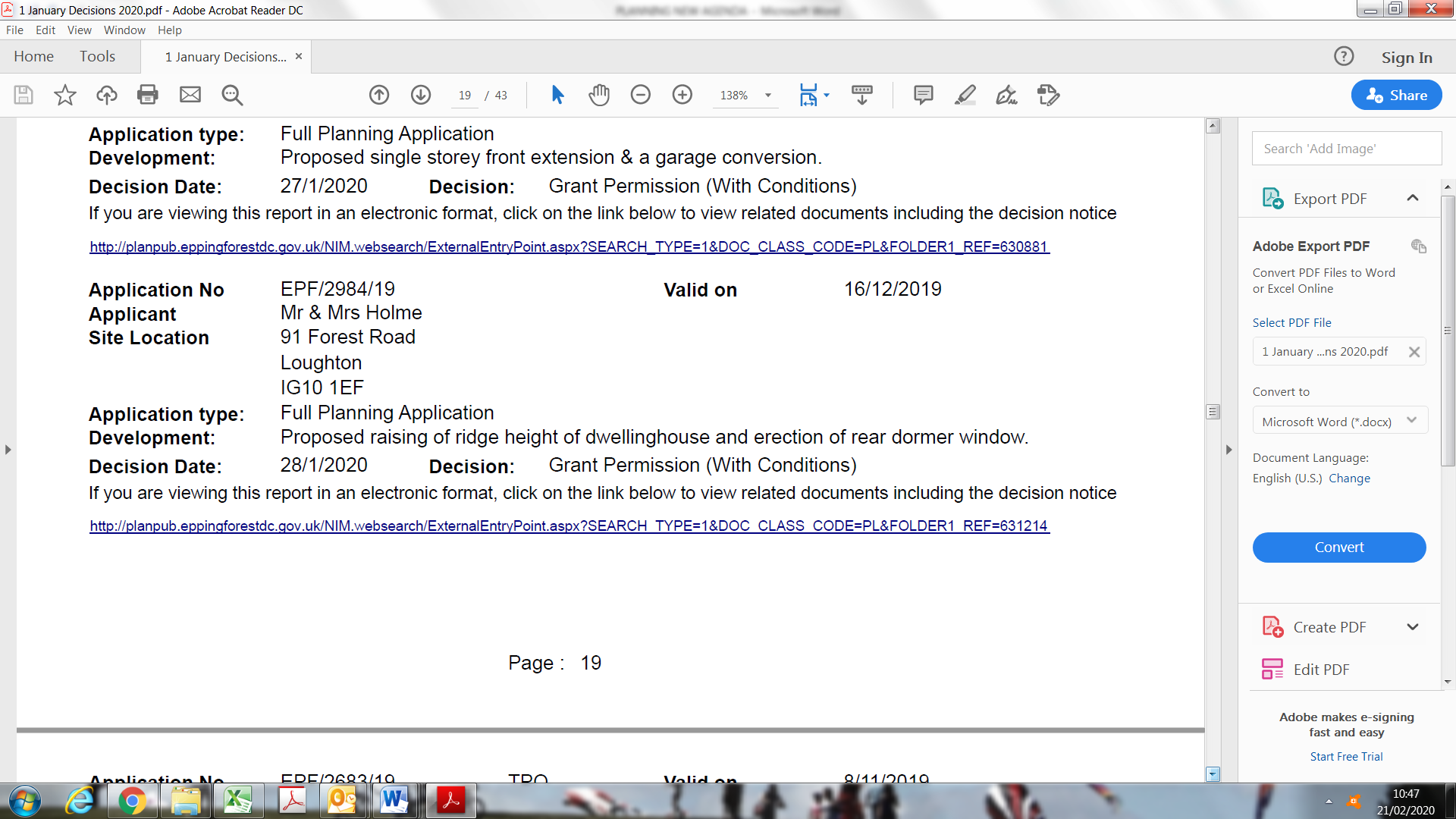 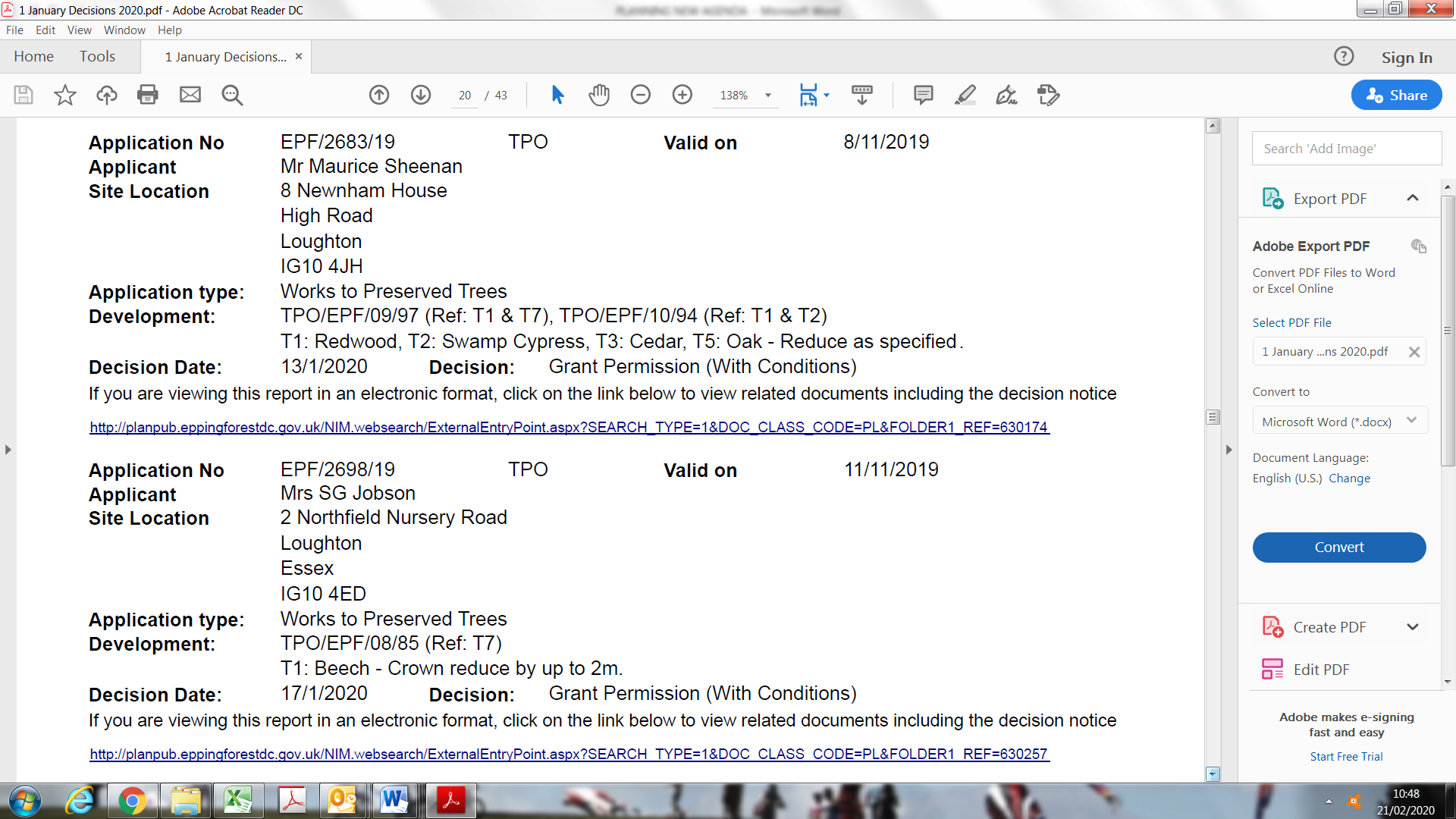 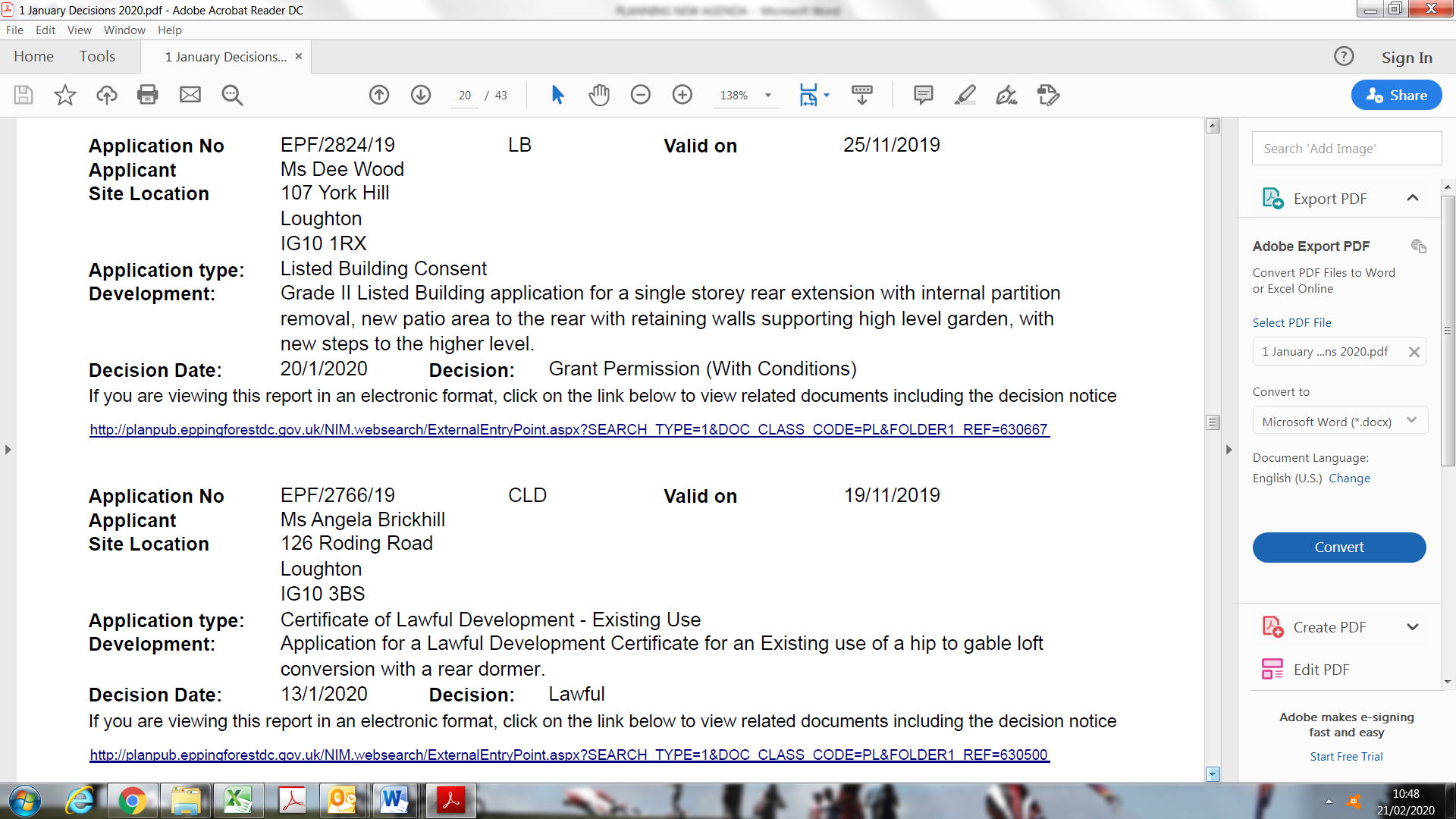 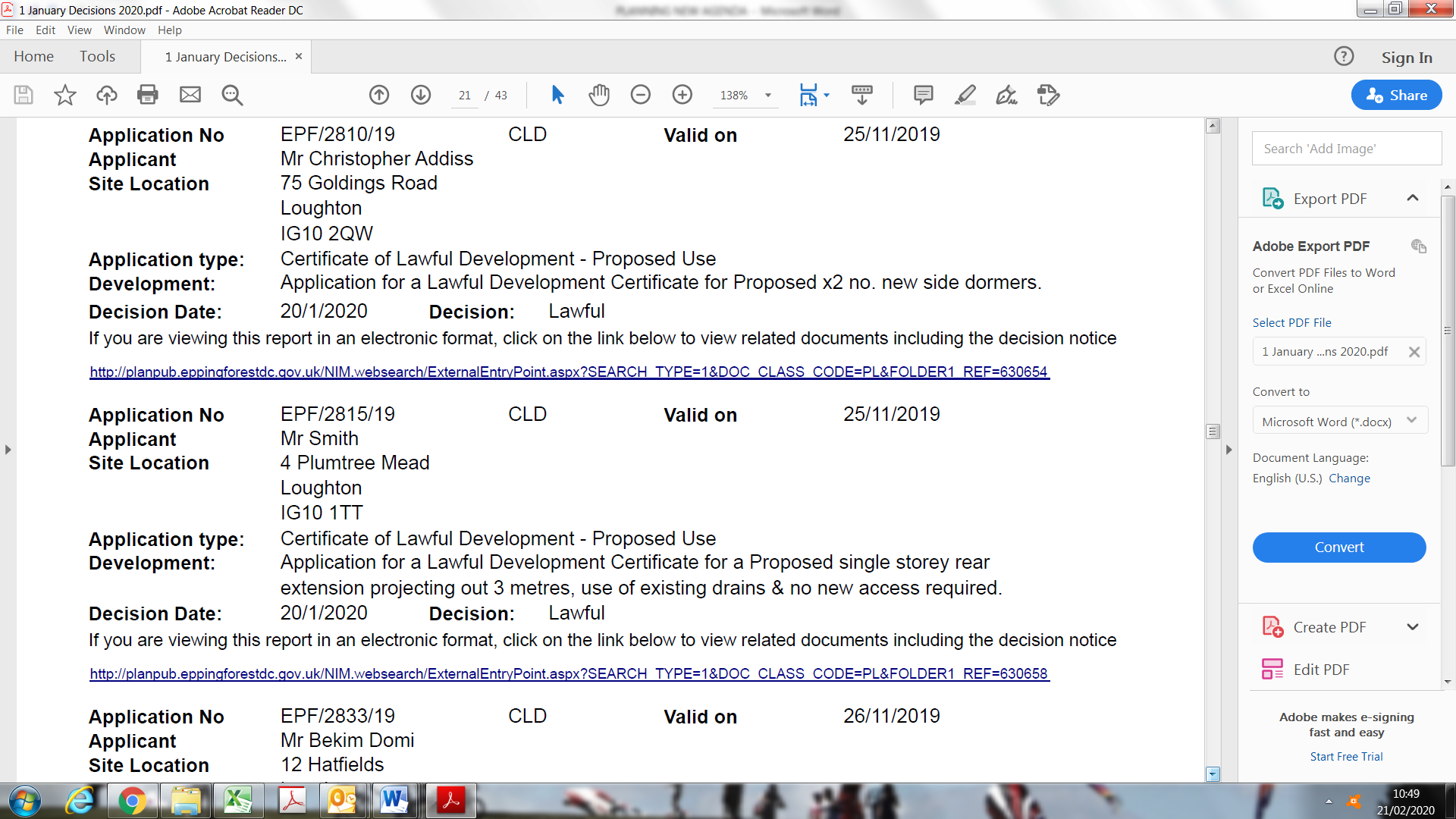 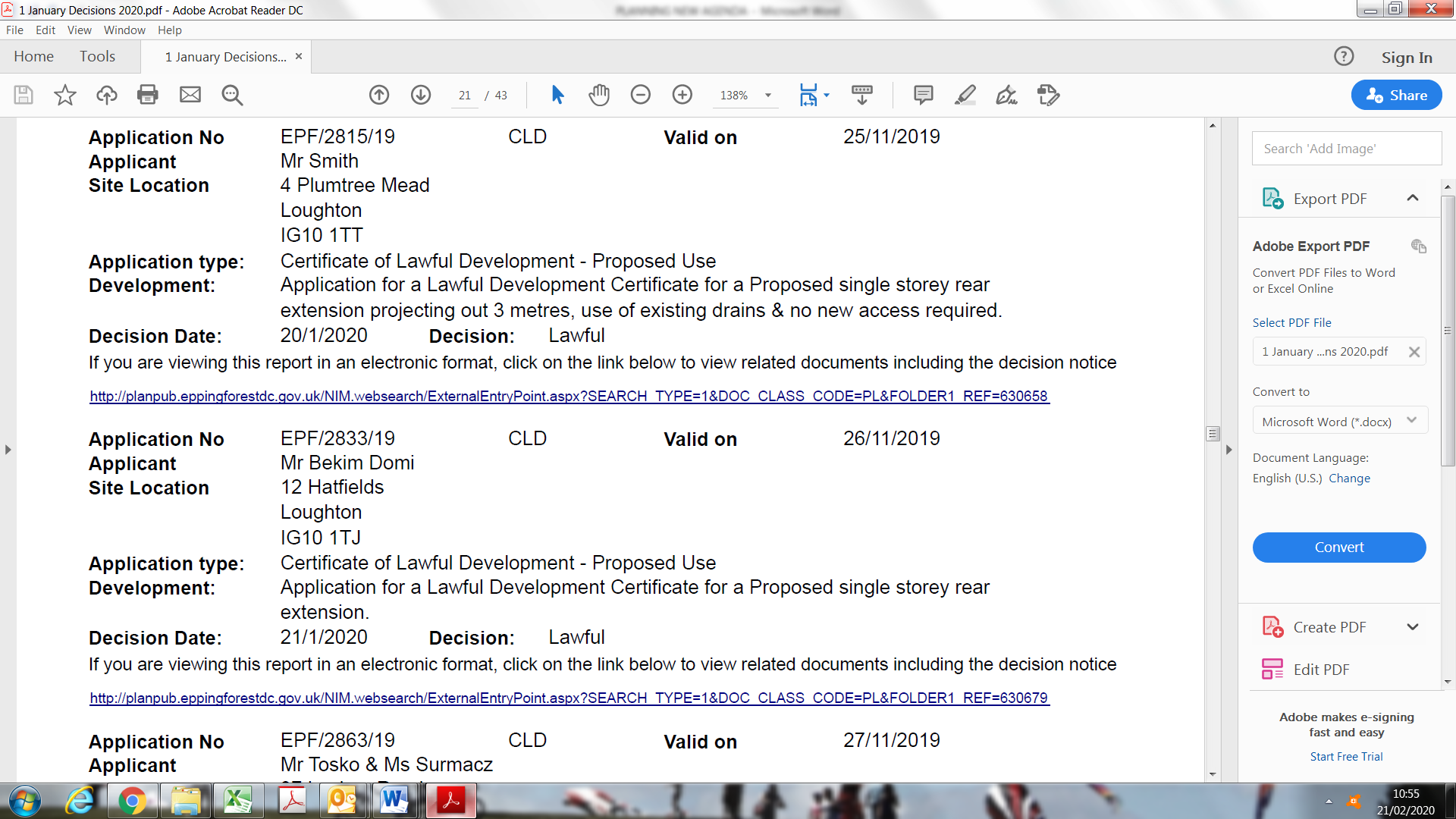 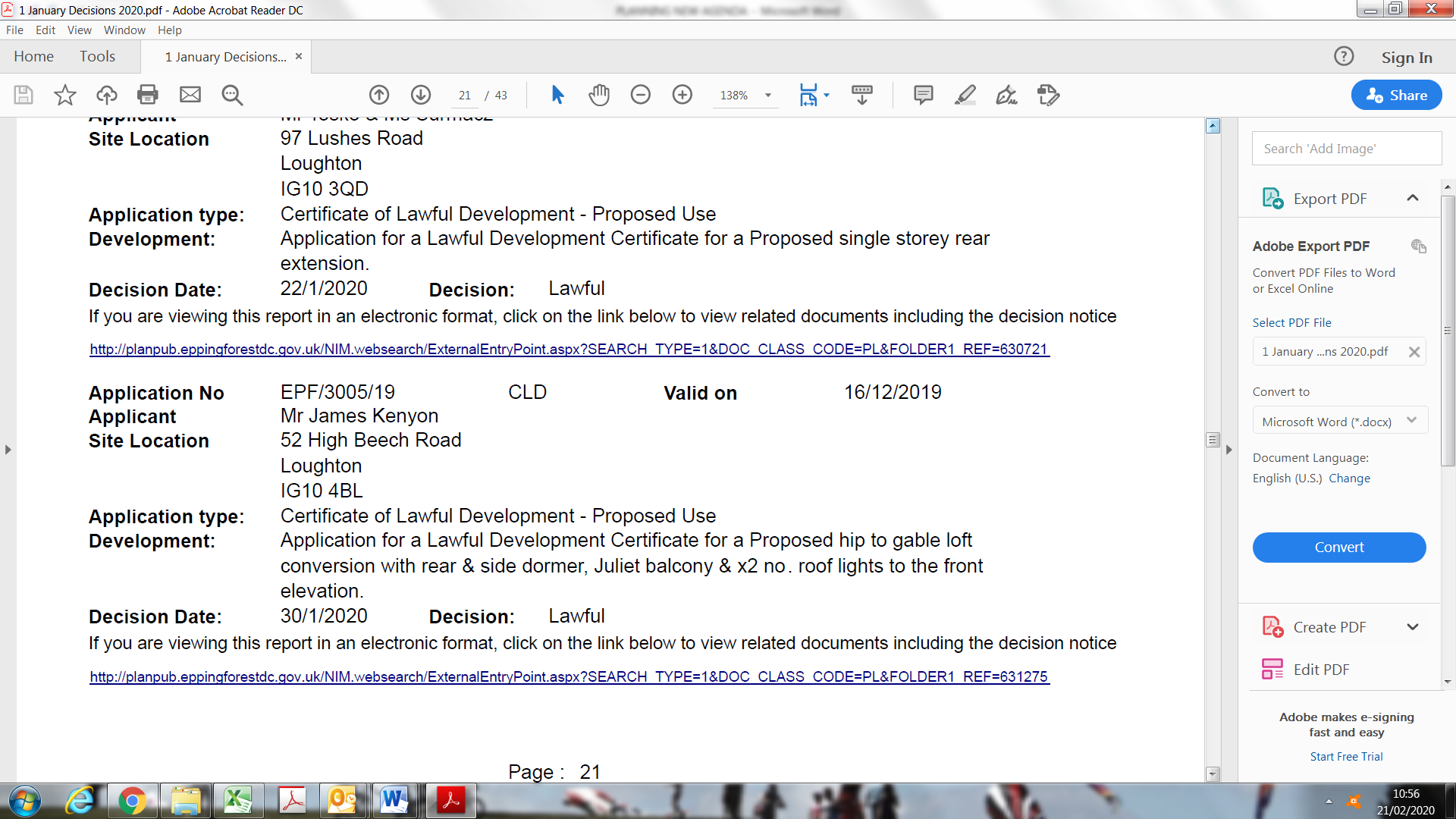 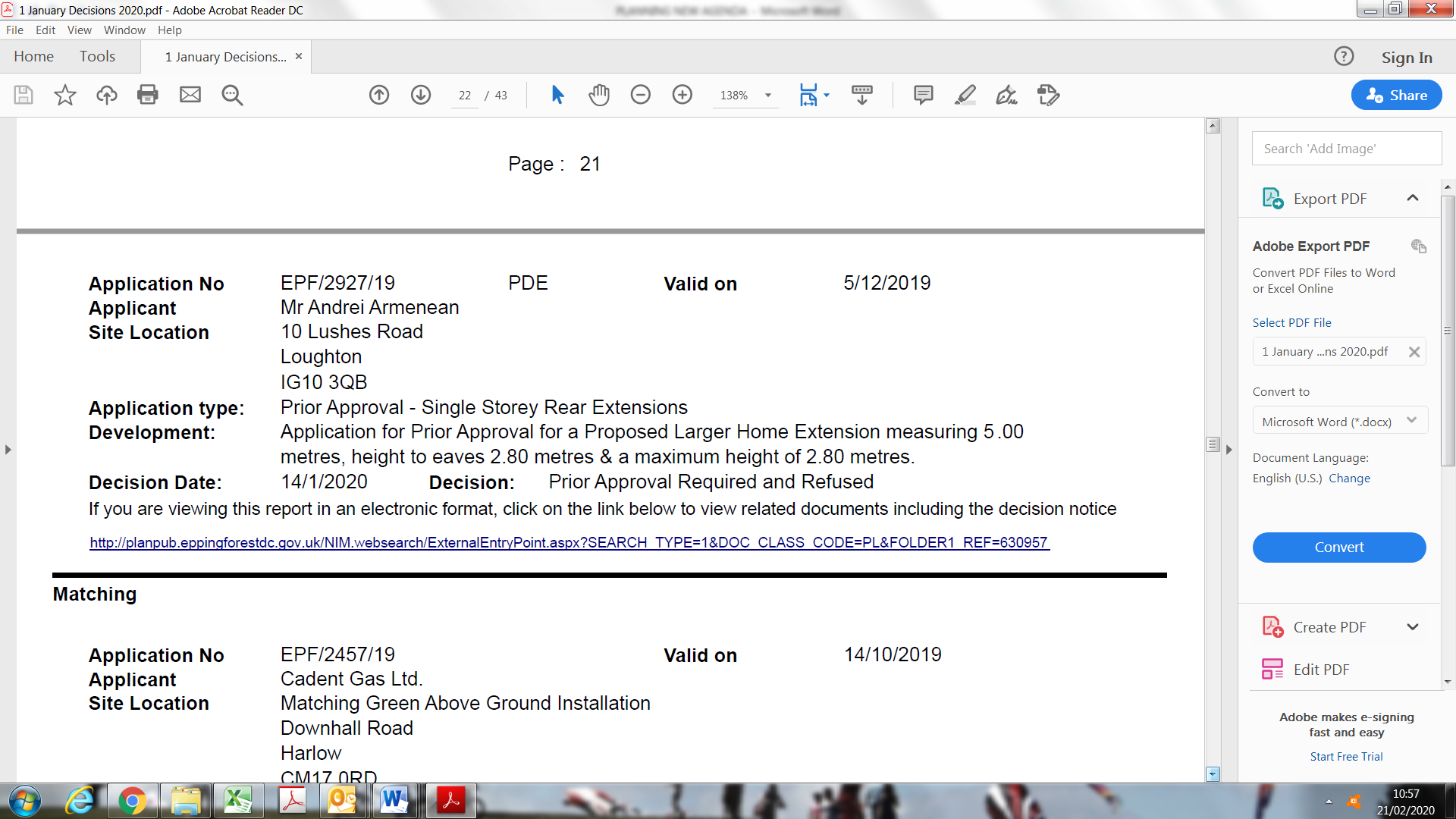 Agenda item 7Local Government (Miscellaneous Provisions) Act 1982 Street Trading LicenceStreet Trading Consent (Renewal) – Debden Broadway Market – Mr Peter Sparks of Debden Traders Association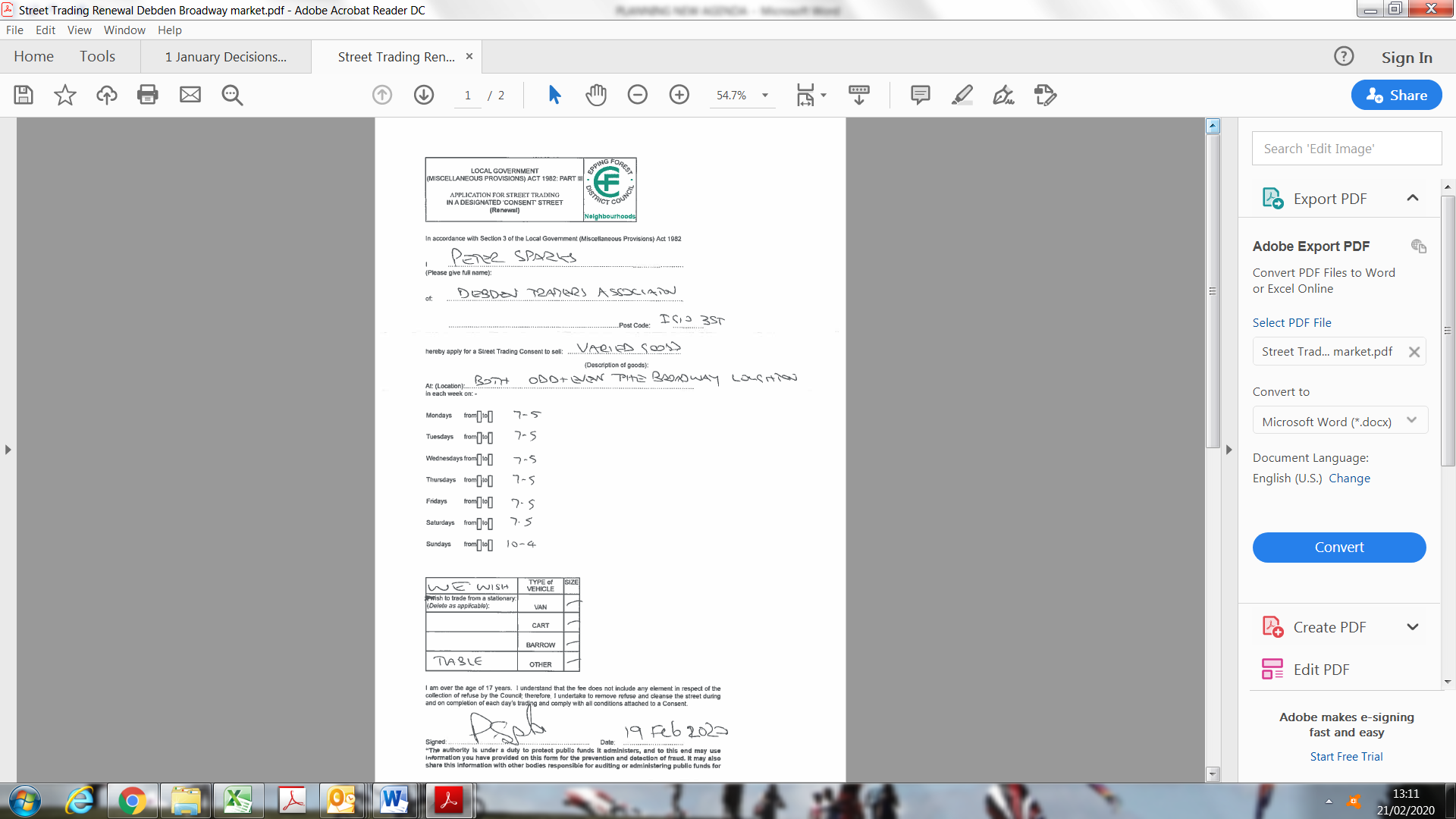 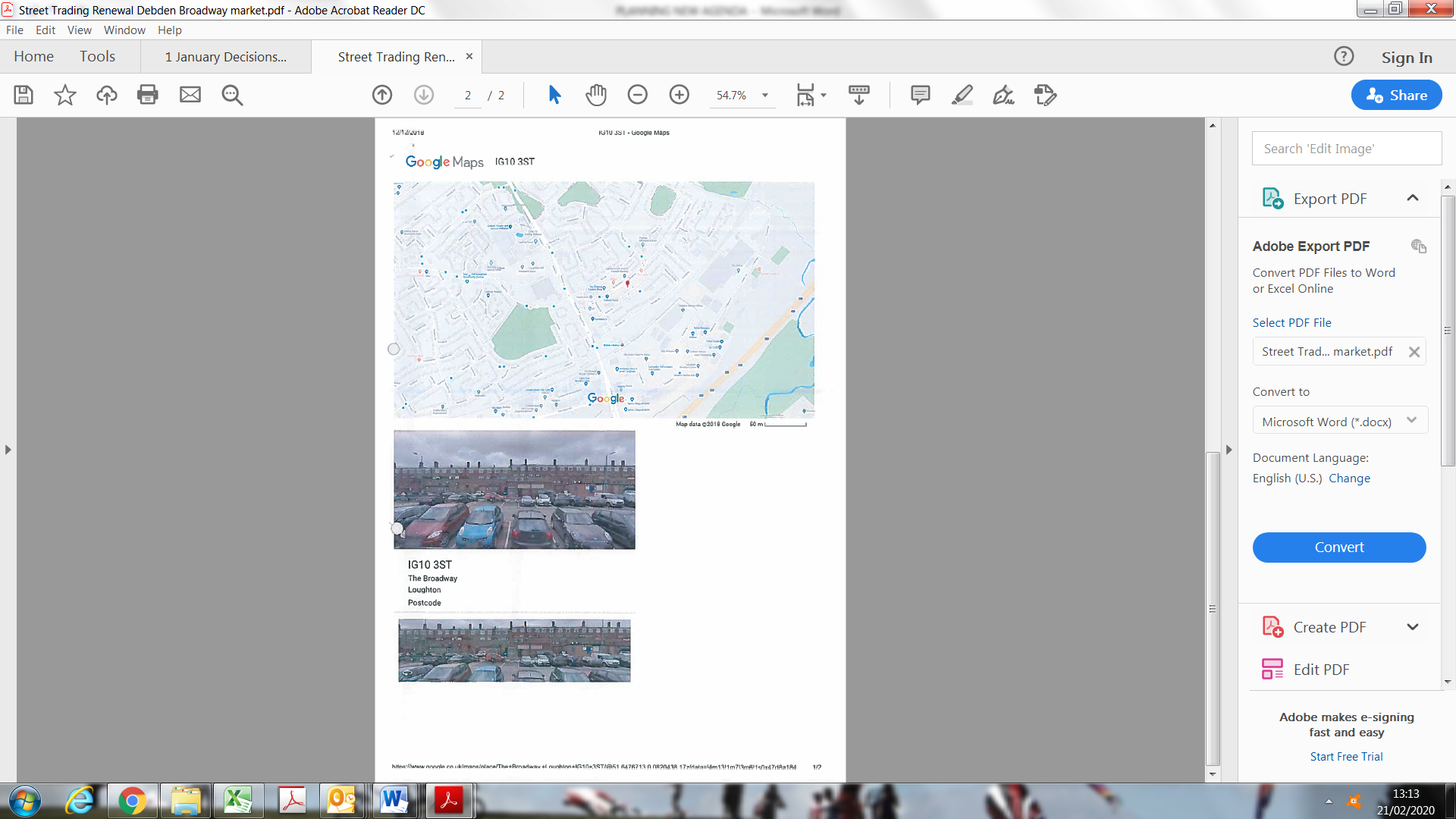 P AbrahamT CochraneC DaviesT DowningS Murphy